Қ А Р А Р                                                                                        ПОСТАНОВЛЕНИЕ«18  »  апрель  2019  йыл                             №  52                       « 18»  апреля  2019  годаОб утверждении Порядка выдачи предписаний об устранении нарушений в сфере благоустройства и перечня должностных лиц, уполномоченных на осуществление выдачи предписания в сфере благоустройства          Руководствуясь Кодексом Российской Федерации «Об административных правонарушениях», Кодекса Республики Башкортостан «Об административных правонарушениях» от 23.06.2011 года №413-з (с изм. на 11.07.2014 года), в целях осуществления контроля за соблюдением Правил благоустройства территории сельского поселения Мурсалимкинский сельсовет муниципального района Салаватский район Республики Башкортостан, утвержденных решением Совета от13.10.2017 года №58 (далее - Правила благоустройства), администрация сельского поселения Мурсалимкинский сельсовет ПОСТАНОВЛЯЕТ: 1. Утвердить Порядок выдачи предписаний об устранении нарушений в сфере благоустройства согласно приложению № 1 к настоящему постановлению. 2. Утвердить Перечень должностей муниципальных служащих администрации сельского поселения, уполномоченных на осуществление контроля в сфере благоустройства, согласно приложению № 2 к настоящему постановлению. 3. Опубликовать настоящее постановление на информационном стенде и на официальном сайте в сети Интернет. 4. Контроль за исполнением данного постановления оставляю за собой.5. Постановление вступает в силу после его официального опубликования. Глава сельского поселения                                                         А.Я. СадыковПриложение № 1                                                                                        к постановлению администрации сельского поселения от 18.04.2019 года № 52 Порядоквыдачи предписаний об устранении нарушений в сфере благоустройства1. Настоящий Порядок  устанавливает процедуру выдачи предписаний об устранении нарушений в сфере благоустройства, требования к содержанию предписаний, срок для выполнения предписаний и контроля за выполнением предписаний. 2. В случае установления в ходе проведения мониторинга территории сельского поселения нарушения Правил благоустройства территории, незамедлительно составляется Акт выявления нарушения Правил  благоустройства территории  и санитарного содержания территории сельского поселения  (приложение № 1 к Порядку).В целях подтверждения нарушения Правил благоустройства территории к Акту выявления нарушения Правил благоустройства территории  могут прилагаться: - фото таблица с  нумерацией каждого фотоснимка (приложение № 2 к Порядку); - иная информация, подтверждающая наличие нарушения. 3. Предписание об устранении нарушения Правил благоустройства составляется должностным лицом администрации сельского поселения, уполномоченным на осуществление контроля в сфере благоустройства (далее - должностное лицо). 4. Должностное лицо при выдаче предписания обязано предъявлять служебное удостоверение. 5. Предписание оформляется в письменной форме в двух экземплярах по форме согласно приложению № 2 к настоящему постановлению. 6. Один экземпляр Предписания выдается под роспись лицу, который нарушил Правила благоустройства, либо его законному представителю, действующему по доверенности, оформленной  в  соответствии  с действующим законодательством Российской Федерации. 7. При отсутствии на объекте лица, обязанного устранить выявленное нарушение,  уполномоченное  должностное лицо администрации  принимает меры по уведомлению такого лица для выдачи Предписания об устранении нарушения в сфере благоустройства. 8. Предписание об устранении нарушения в сфере благоустройства может содержать  указание на необходимость устранения одновременно нескольких нарушений. 9. Предписание должно быть выполнено в срок не позднее от 3 до 15 дней со дня его выдачи.  10. При установлении срока устранения выявленного нарушения Должностное  лицо,  составившее предписание, должно учитывать объективную возможность устранения нарушения в устанавливаемый срок. 11. При невозможности устранения выявленных нарушений в течение 15  календарных  дней по объективным причинам (зимний период времени, технология производства работ, необходимость выполнения специальных процедур (торгов), предусмотренных действующим законодательством) и на основании ходатайства лица, ответственного за устранение нарушения (его законного представителя), должностное лицо принимает  решение об установлении более продолжительного срока устранения нарушения. Должностное лицо, выдавшее Предписание, по окончании установленного срока его выполнения осуществляет контроль за выполнением Предписания, для чего проводит повторный осмотр объекта благоустройства на предмет устранения ранее выявленных и указанных в Предписании нарушений в сфере благоустройства. В случае неисполнения или несвоевременного исполнения Предписания материалы по выявленному нарушению (акт осмотра территории, элементов благоустройства, фотографии, Предписание и другие материалы) направляются  на рассмотрение в административную комиссию администрации  муниципального района Салаватский район для решения вопроса о привлечении  лица, ответственного  за  исполнение  предписания  к  административной ответственности. 12. Должностное лицо, составившее Предписание, вправе самостоятельно составить протокол  об административном правонарушении, если оно наделено соответствующими полномочиями. 13. Лица, нарушившие Правила благоустройства и не устранившие нарушения в установленный Предписание срок, привлекаются  к ответственности в соответствии с Кодексом  Российской  Федерации  об административных правонарушениях.  Приложение № 1 к Порядку выдачи предписаний  об устранении нарушений  в сфере благоустройства АКТвыявления нарушения Правил благоустройства территории сельского поселения Мурсалимкинский сельсовет"___" __________ 20__ г.                                                                    № ____________ Время  "____" час. "____" мин.                                                          _________________ Администрация сельского поселения в лице:___________________________________________________________________________ (должность, Ф.И.О.) на основании  постановления  администрации  сельского поселения от "__" ____________ 20__г.№_______ с участием: ____________________________________________________________________________ (Ф.И.О. лица, принявшего участие) в присутствии: ________________________________________________________________ ( наименование юридического лица, Ф.И.О представителя (работника) юридического лица, Ф.И.О. физического лица) _____________________________________________________________________________  выявлены в ходе мониторинга территории  поселения, следующие  нарушения  Правил благоустройства территории  Крутоярского сельского поселения  _____________________________________________________________________________ _____________________________________________________________________________ _____________________________________________________________________________ _____________________________________________________________________________ _____________________________________________________________________________ _____________________________________________________________________________  (описание нарушений с указанием конкретной нормы Правил благоустройства территории  сельского  поселения) С Актом ознакомлен, копию Акта получил_________________________________________ _____________________________________________________________________________ (Ф.И.О., подпись, дата) Пометка об отказе ознакомления с Актом ________________________________________                                                                     (подпись лица, составившего акт) При  выявлении нарушения производились: _____________________________________________________________________________ _____________________________________________________________________________ (указать действия)  Подпись лица (лиц), составившего Акт _____________________________________________________________________________ Пометка  об  исполнении  (неисполнении)  об  устранении  нарушений  Правил благоустройства  территории  Крутоярского  сельского  поселения __________________________________________________________________________________________________________________________________________________________ Подпись лица (лиц), составившего Акт  ____________________________________________ Приложение №2 к Порядку выдачи предписаний  об устранении нарушений  в сфере благоустройства ФОТОТАБЛИЦАвыявления нарушения Правил благоустройства территории сельского поселения Мурсалимкинский сельсоветот "___" ___________ 20__ г.                                                         № __________ _____________________________________________________________________________ _____________________________________________________________________________ (должность, Ф.И.О.) _____________________________________________________________________________ _____________________________________________________________________________        (место совершения нарушения) Подпись лица (лиц), составившего фото таблицу ____________________________________                                                                           Приложение № 3 к Порядку выдачи предписаний  об устранении нарушений  в сфере благоустройства ПРЕДПИСАНИЕоб устранении выявленных нарушений в сфере благоустройства_____________  с.Мурсалимкино (дата вручения)                                                                     Наименование  юридического  лица  (организации)  (Ф.И.О. должностного  лица  индивидуального  предпринимателя,  физического  лица) ____________________________________________________________________________________________________________________________________ Адрес  местонахождения  (проживания) __________________________________________________________________ Содержание  нарушения  в  сфере  благоустройства: ____________________________________________________________________________________________________________________________________ __________________________________________________________________ Необходимо  устранить  указанное  нарушение  в  срок  до: __________________________________________________________________ Невыполнение в установленный срок настоящего Предписания влечет административную  ответственность  в  соответствии  с  Кодексом  Российской Федерации «Об административных правонарушениях», Кодексом Республики Башкортостан . «Об административных правонарушениях»Должность  и  Ф.И.О.  лица,  выдавшего  предписание __________________________________________________________________ Должность  и  Ф.И.О.  лица,  получившего  предписание __________________________________________________________________  Приложение № 2                                                                                        к постановлению администрации сельского поселения от 18.04.2019 года №52 Переченьмуниципальных служащих администрации сельскогопоселения Мурсалимкинский сельсовет, уполномоченных  на вынесение Предписаний в сфере благоустройства1. Глава сельского поселения. 2. Специалист-землеустроитель сельского поселения. БАШКОРТОСТАН РЕСПУБЛИКАҺЫСАЛАУАТ РАЙОНЫМУНИЦИПАЛЬ РАЙОНЫНЫҢМӨРСӘЛИМ АУЫЛ СОВЕТЫ АУЫЛ БИЛӘМӘҺЕ ХӘКИМИӘТЕ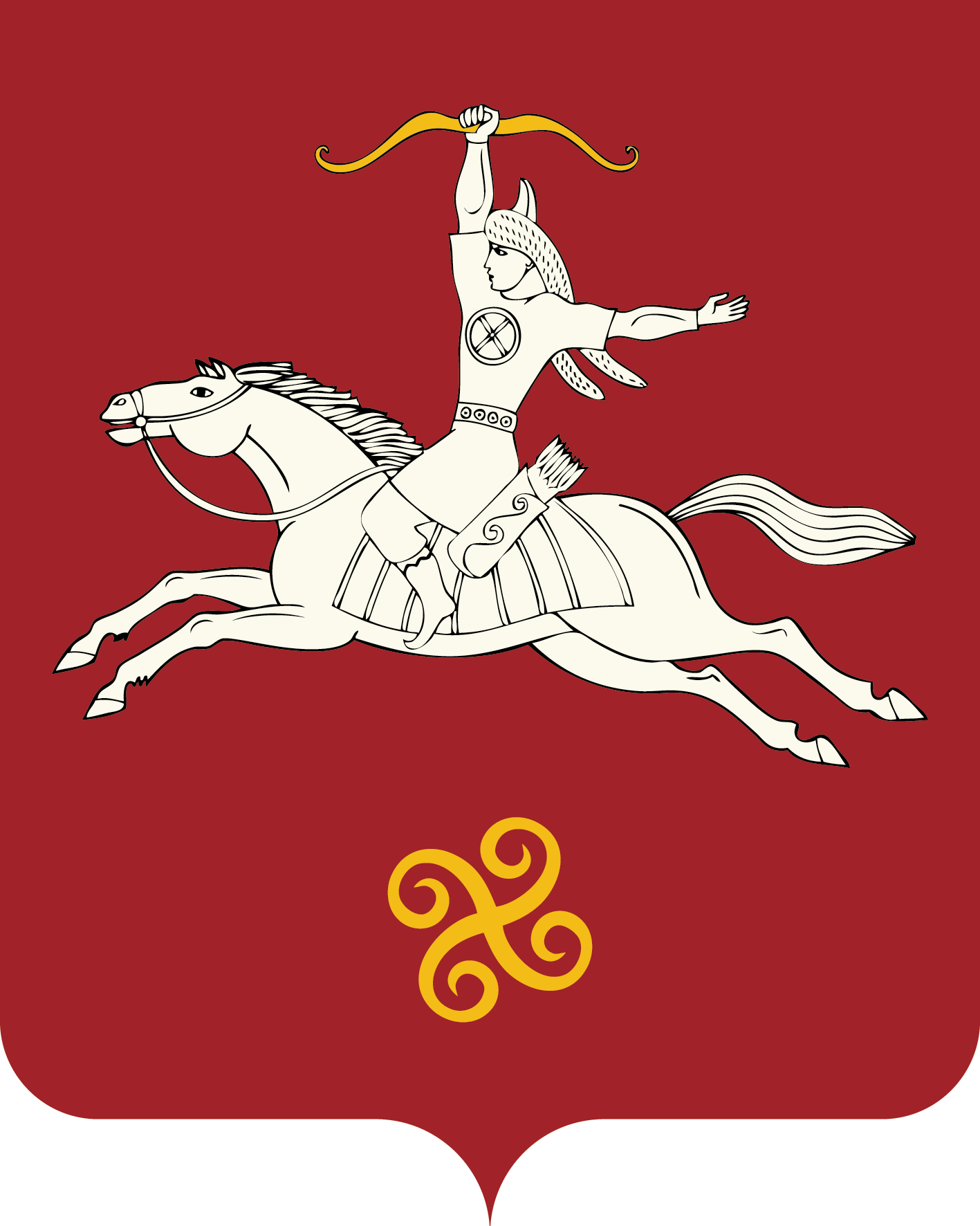 РЕСПУБЛИКА БАШКОРТОСТАНАДМИНИСТРАЦИЯ  СЕЛЬСКОГО ПОСЕЛЕНИЯ МУРСАЛИМКИНСКИЙ СЕЛЬСОВЕТМУНИЦИПАЛЬНОГО РАЙОНАСАЛАВАТСКИЙ РАЙОН452485 , Мөрсәлим ауылы, Төзөлөш урамы, 15 йорттел. (34777) 2-43-32, 2-43-65452485, с.Мурсалимкино, ул. Строительная , д 15тел. (34777) 2-43-32, 2-43-65